Devoir à la maison n°5Mathématiques 3ème  Spécial scratchExercice 1 :Zoé a construit un script pour dessiner le carré ci-dessous.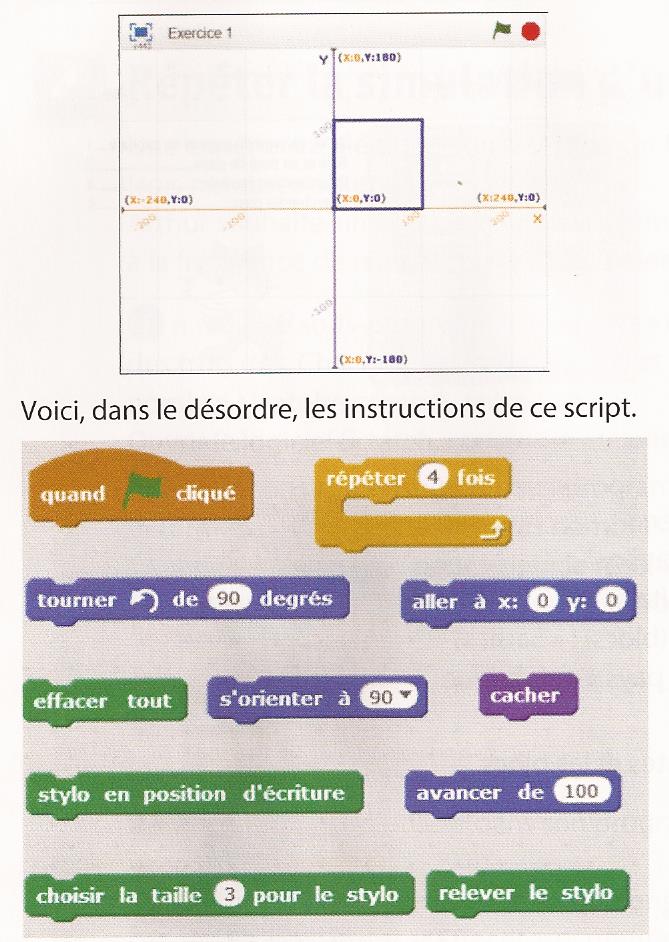 Aide Zoé à les remettre dans l’ordre.Créer un script permettant de tracer un triangle équilatéral juste au dessus du carré ci-dessus dont la longueur du côté est égale à celle du carré en cliquant sur n’importe quelle autre touche.Exercice 2 :Voici deux algorithmes réalisés avec scratch :Joshua a choisi 3 comme nombre de départ pour le programme n°1. Montrez que le résultat final obtenu est 25.Il choisit ensuite 2 comme nombre de départ pour le programme n°2. Quel résultat final obtient-elle ?Traduire ces deux algorithmes par une expression littérale.Joshua affirme que « les deux programmes donnent toujours la même réponse si on choisit le même nombre au départ ». Est-ce vrai ou faux ? Justifier la réponse. Programme n°1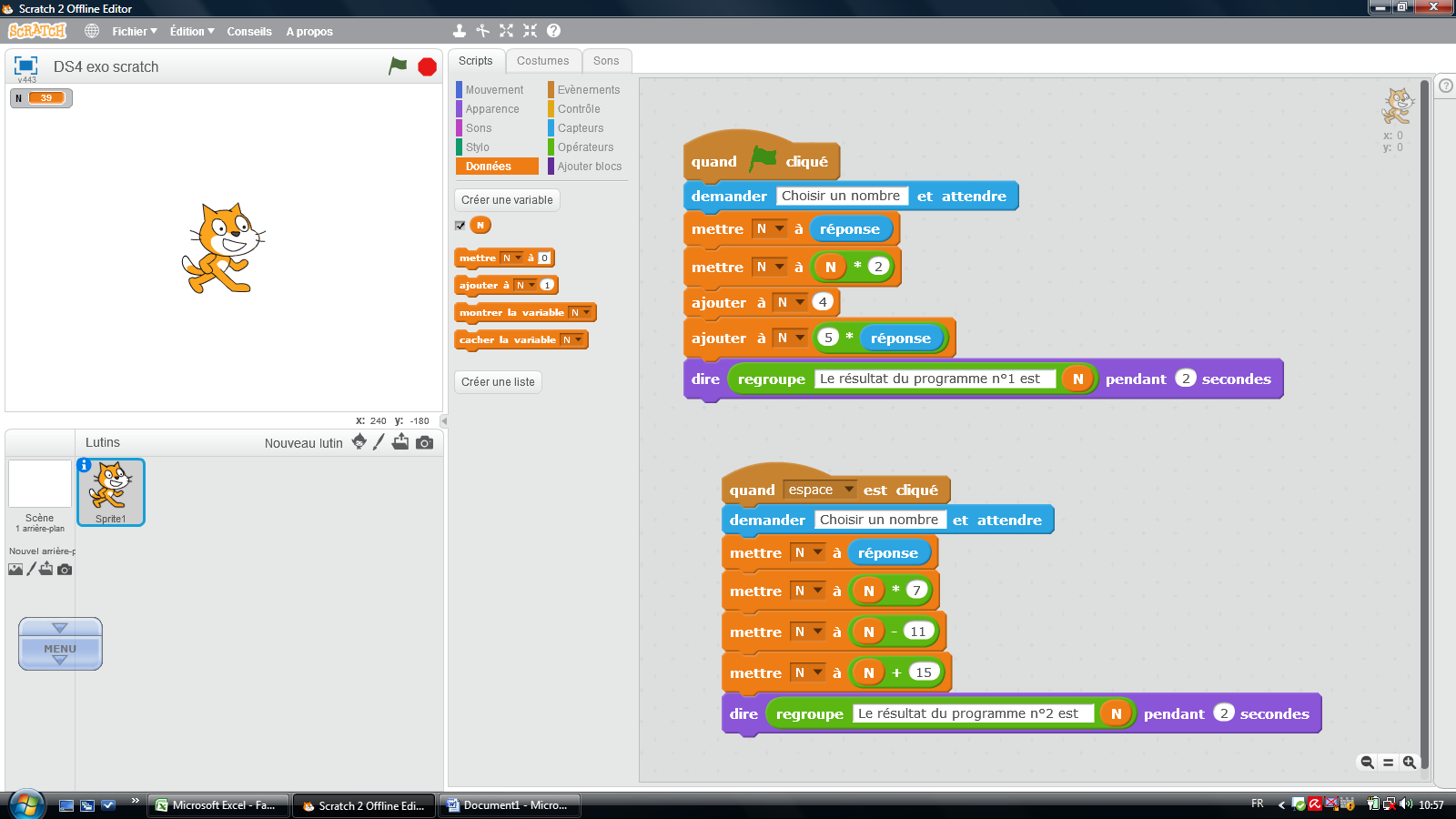 Programme n°2